závěrečná Zpráva z odborné praxe IIJméno studenta:Místo výkonu praxe:Popis pracoviště:Náplň praxe:Hodnocení provozu a doporučení:Přínos: Obrazová příloha (nepovinné)Vyjádření školitele:Jméno školitele a datum: Podpis školitele: 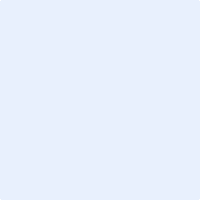 